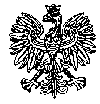 KOMENDA  WOJEWÓDZKA  POLICJIz siedzibą w RadomiuSekcja Zamówień Publicznych	ul. 11 Listopada 37/59,      26-600 Radomtel. 47 701 31 03		tel. 47 701 20 07    Radom, dnia 30.11.2022r.	   Egz. poj.ZP – 2974 /22								 WYKONAWCYInformacja o wyborze najkorzystniejszej ofertyna zadanie nr 1dotyczy postępowania o udzielenie zamówienia publicznego ogłoszonego na dostawy 
w trybie podstawowym, na podstawie art. 275 pkt 1 ustawy Pzp w przedmiocie zamówienia:  „Zakup i dostawa pojazdów służbowych” ( ID 691397 )                                           Nr sprawy 75 /22Zamawiający - Komenda Wojewódzka Policji z siedzibą w Radomiu, działając na podstawie art. 253 ust. 2 ustawy z dnia 11 września 2019r. Prawo zamówień publicznych ( Dz. U. z 2022r. poz. 1710 ze zm. ) informuje, o dokonaniu wyboru najkorzystniejszej oferty w przedmiotowym postępowaniu na:Zadanie nr 1 – Zakup i dostawa nieoznakowanego pojazdu typu PICK-UP 
                       – ilość 1 szt.OFERTA NR 1 zadanie nr 1MARVEL Sp. z o.o.ul. Żelazna 790-332 ŁódźKryterium nr I – Łączna cena oferty brutto:  184 500,00 złKryterium nr II – Okres udzielonej gwarancji na zespoły i podzespoły mechaniczne, elektryczne 
i elektroniczne pojazdu: 60 miesięcyz punktacją łączną wynoszącą: 100,00 pkt. w tym:  kryterium cena: 60,00 pkt.,  kryterium Okres udzielonej gwarancji na zespoły i podzespoły mechaniczne, elektryczne i elektroniczne pojazdu okres udzielonej gwarancji: 40,00 pkt. UZASADNIENIE WYBORU OFERTY:W postępowaniu złożono dwie ważne oferty. Oferta nr 1 to najkorzystniejsza oferta, która przedstawia najkorzystniejszy stosunek jakości  ( tj. okresu udzielonej gwarancji na zespoły 
i podzespoły mechaniczne, elektryczne i elektroniczne pojazdu  ) do ceny. Oferta otrzymała łącznie 100,00 pkt. Cena najkorzystniejszej oferty mieści się w kwocie, którą Zamawiający zamierza przeznaczyć na sfinansowanie zamówienia.W wyznaczonym przez Zamawiającego terminie tj. do dnia  28.11.2022r., do godziny 08:00 
– wpłynęło 3 oferty w przedmiotowym postępowaniu prowadzonym za pośrednictwem platformazakupowa.pl pod adresem: https://platformazakupowa.pl/pn/kwp_radom       Nazwy albo imiona i nazwiska oraz siedziby lub miejsca prowadzonej działalności gospodarczej albo miejsca zamieszkania Wykonawców, których oferty zostały otwarte, ceny lub koszty zawarte w ofertach:OFERTA NR 1MARVEL Sp. z o.o.ul. Żelazna 790-332 ŁódźZadanie nr 1 – cena brutto 184 500,00 złOFERTA NR 2 ASP GROUP Sp. z o.o.ul. Legionów Polskich 9B41-300 Dąbrowa GórniczaZadanie nr 3 - Cena brutto : 54 500,00 złZadanie nr 3 - Cena brutto: 59 000,00 zł OFERTA NR 3YORGO  Jerzy Piotrowski ul. Kielecka  15926-600  RadomZadanie nr 1 -cena brutto 191 634,00 złZamawiający przeznaczył na realizację zamówienia  brutto 320 000,00 złW rozbiciu na poszczególne zadania:Zadanie nr 1 – brutto    200 000,00 zł Zadanie nr 2 - brutto     60 000,00  złZadanie nr 3 - brutto     60 000,00 złRanking ofert-wyliczenie i przyznanie ofertą punktacjiZadanie 1  
– Zakup i dostawa nieoznakowanego pojazdu typu PICK-UP – ilość 1 szt.  Oferta oznaczona nr 1 została najwyżej oceniona tj. uzyskała łącznie 100,00 pkt.Wyliczenia dla Kryterium – cena – „C”Oferta nr 1 – C1 = 184 500,00 /184 500,00 ×60  pkt.Oferta nr 1 – C1 = 60,00 pkt.Oferta nr 3 – C3 = 184 500,00 /191 634,00 ×60  pkt.Oferta nr 3 – C3 = 57,77 pkt.Wyliczenie i przyznanie punktów dla Kryterium okres udzielonej gwarancji na zespoły 
i podzespoły mechaniczne, elektryczne i elektroniczne pojazdu – „G”Oferta nr 1 – G1 = 60 miesięcyOferta nr 1 – G1 = 40,00 pkt.Oferta nr 3  – G3 = 72 miesiąceOferta nr 3 – G3 = 40,00 pkt.Łączna ilość punktów ocenianej oferty ( łączna punktacja ):Oferta nr 1 – Ł1  = C1+ G1Oferta nr 1 – Ł1 = 60,00 pkt. + 40,00 pkt – 100,00 pktOferta nr 3 – Ł3  = C1+ G1Oferta nr 3 – Ł3 = 57,77 pkt. + 40,00 pkt – 97,77 pktRANKING OFERT dla zadania nr 1 1 miejsce - oferta nr  1 - 100,00 pkt2 miejsce - oferta nr  3 - 97,77 pktZ poważaniem           KIEROWNIK                                                                                                                                                                                                          		Sekcji Zamówień Publicznych                                                                                           	 KWP z siedzibą w Radomiu                                                                                     	     / - / Justyna KowalskaInformację o wyborze najkorzystniejszej oferty na zadanie nr 1, zamieszczono na stronie prowadzonego postępowania 
tj. za pośrednictwem platform zakupowej Open Nexus  w dniu 30.11.2022r.Wyk. egz. poj. Wytworzyła: A.S.Nr ofertyFirmy oraz adresy wykonawców, których oferty zostały otwarteŁączna cena brutto Okres udzielonej gwarancji na zespoły
  i podzespoły mechaniczne, elektryczne i elektroniczne pojazdu Łączna liczba punktów 
( Ł )Środki zamawiającego  200 000,00  złŚrodki zamawiającego  200 000,00  złŚrodki zamawiającego  200 000,00  złŚrodki zamawiającego  200 000,00  złŚrodki zamawiającego  200 000,00  zł1MARVEL Sp. z o.o.ul. Żelazna 790-332 Łódź184 500,00 zł60 miesięcy100,00 pkt3YORGO  Jerzy Piotrowskiul. Kielecka  15926-600  Radom191 634,00 zł72 miesiące97,77 pkt